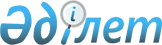 2023-2025 жылдарға арналған Ақсуат ауылдық округінің бюджеті туралы
					
			Мерзімі біткен
			
			
		
					Қызылорда қалалық мәслихатының 2022 жылғы 28 желтоқсандағы № 206-29/4 шешімі. Мерзімі біткендіктен қолданыс тоқтатылды
      "Қазақстан Республикасының Бюджет кодексі" Қазақстан Республикасының 2008 жылғы 4 желтоқсандағы кодексінің 75-бабының 2-тармағына, "Қазақстан Республикасындағы жергілікті мемлекеттік басқару және өзін-өзі басқару туралы" Қазақстан Республикасының 2001 жылғы 23 қаңтардағы Заңының 6-бабының 1-тармағының 1) тармақшасына сәйкес Қызылорда қалалық мәслихаты ШЕШТІ:
      1. 2023-2025 жылдарға арналған Ақсуат ауылдық округінің бюджеті 1, 2, 3- қосымшаға сәйкес, оның ішінде 2023 жылға мынадай көлемде бекітілсін:
      1) кірістер – 928 339,9 мың теңге, оның ішінде:
      салықтық түсімдер – 29 771,0 мың теңге;
      салықтық емес түсімдер –981,8 мың теңге;
      трансферттердің түсімдері – 897 587,1 мың теңге;
      2) шығындар – 935 324,3 мың теңге;
      3) таза бюджеттік кредиттеу – 0, оның ішінде:
      бюджеттік кредиттер - 0;
      бюджеттік кредиттерді өтеу -0;
      4) қаржы активтерімен операциялар бойынша сальдо-0, оның ішінде;
      қаржы активтерін сатып алу - 0;
      мемлекеттік қаржы активтерін сатудан түсетін түсімдер – 0;
      5) бюджет тапшылығы (профициті) – -6984,4 мың теңге;
      6) бюджет тапшылығын қаржыландыру(профицитті пайдалану) – 6 984,4 мың теңге ;
      қарыздар түсімдері – 0;
      қарыздарды өтеу – 0;
      бюджет қаражатының пайдаланылатын қалдықтары – 6 984,4 мың теңге.
      Ескерту. 1-тармақ жаңа редакцида - Қызылорда қалалық мәслихатының 22.12.2023 № 95-12/4 шешімімен (01.01.2023 бастап қолданысқа енгізіледі).


      2. Қалалық бюджеттен Ақсуат ауылдық округі бюджетіне берілетін субвенция көлемі 2023 жылға – 103 270,0 мың теңге, 2024 жылға – 112 266,0 мың теңге, 2025 жылға - 121 244,0 мың теңге сомасында бекітілсін.
      3. 2023 жылға арналған Ақсуат ауылдық округі бюджетін атқару процесінде секвестрлеуге жатпайтын бюджеттік бағдарламалар тізбесі 4-қосымшаға сәйкес бекітілсін.
      4. Осы шешім 2023 жылғы 1 қаңтардан бастап қолданысқа енгізіледі. 2023 жылға арналған Ақсуат ауылдық округінің бюджеті
      Ескерту. 1-қосымша жаңа редакцида - Қызылорда қалалық мәслихатының 22.12.2023 № 95-12/4 шешімімен (01.01.2023 бастап қолданысқа енгізіледі). 2024 жылға арналған Ақсуат ауылдық округінің бюджеті 2025 жылға арналған Ақсуат ауылдық округінің бюджеті 2023 жылға арналған Ақсуат ауылдық округі бюджетін атқару процесінде секвестрлеуге жатпайтын бюджеттік бағдарламалар тізбесі
					© 2012. Қазақстан Республикасы Әділет министрлігінің «Қазақстан Республикасының Заңнама және құқықтық ақпарат институты» ШЖҚ РМК
				
      Қызылорда қалалық мәслихатының хатшысы

И. Құттықожаев
Қызылорда қалалық мәслихатының
2022 жылғы 28 желтоқсандағы
№ 206-29/4 шешіміне 1-қосымша
Санаты
Санаты
Санаты
Санаты
Санаты
Санаты
Сомасы, 
мың теңге
Сыныбы
Сыныбы
Сыныбы
Сыныбы
Сыныбы
Сомасы, 
мың теңге
Кіші сыныбы
Кіші сыныбы
Кіші сыныбы
Кіші сыныбы
Сомасы, 
мың теңге
Ерекшелігі
Ерекшелігі
Ерекшелігі
Сомасы, 
мың теңге
Атауы
Атауы
1
2
3
4
5
5
6
1. КІРІСТЕР
1. КІРІСТЕР
928 339,9
1
Салықтық түсімдер
Салықтық түсімдер
29771,0
01
Табыс салығы
Табыс салығы
2000,0
2
Жеке табыс салығы
Жеке табыс салығы
2000,0
02
Төлем көзінен салық салынбайтын табыстардан ұсталатын жеке табыс салығы
Төлем көзінен салық салынбайтын табыстардан ұсталатын жеке табыс салығы
2000,0
04
Меншiкке салынатын салықтар
Меншiкке салынатын салықтар
27771,0
1
Мүлiкке салынатын салықтар
Мүлiкке салынатын салықтар
2010,0
02
Жеке тұлғалардың мүлкiне салынатын салық
Жеке тұлғалардың мүлкiне салынатын салық
2010,0
3
Жер салығы
Жер салығы
850,0
02
Елдi мекендер жерлерiне алынатын жер салығы
Елдi мекендер жерлерiне алынатын жер салығы
850,0
4
Көлiк құралдарына салынатын салық
Көлiк құралдарына салынатын салық
24911,0
02
Жеке тұлғалардан көлiк құралдарына салынатын салық
Жеке тұлғалардан көлiк құралдарына салынатын салық
24911,0
2
Салықтық емес түсiмдер
Салықтық емес түсiмдер
981,8
06
Басқа да салықтық емес түсiмдер 
Басқа да салықтық емес түсiмдер 
981,8
1
Басқа да салықтық емес түсiмдер 
Басқа да салықтық емес түсiмдер 
981,8
09
Жергіліктік бюджетке түсетін салықтық емес басқа да түсімдер 
Жергіліктік бюджетке түсетін салықтық емес басқа да түсімдер 
981,8
4
Трансферттердің түсімдері
Трансферттердің түсімдері
897587,1
02
Мемлекеттiк басқарудың жоғары тұрған органдарынан түсетiн трансферттер
Мемлекеттiк басқарудың жоғары тұрған органдарынан түсетiн трансферттер
897587,1
3
Аудандардың (облыстық маңызы бар қаланың) бюджетінен трансферттер
Аудандардың (облыстық маңызы бар қаланың) бюджетінен трансферттер
897587,1
01
Ағымдағы нысаналы трансферттер
Ағымдағы нысаналы трансферттер
79401,6
02
Нысаналы даму трансферттері
Нысаналы даму трансферттері
714915,5
03
Субвенциялар
Субвенциялар
103 270,0
Функционалдық топ
Функционалдық топ
Функционалдық топ
Функционалдық топ
Функционалдық топ
Функционалдық кіші топ
Функционалдық кіші топ
Функционалдық кіші топ
Функционалдық кіші топ
Функционалдық кіші топ
Функционалдық кіші топ
Бюджеттік бағдарламалардың әкімшісі
Бюджеттік бағдарламалардың әкімшісі
Бюджеттік бағдарламалардың әкімшісі
Бюджеттік бағдарламалардың әкімшісі
Бюджеттік бағдарлама
Бюджеттік бағдарлама
Бюджеттік бағдарлама
Кіші бағдарлама
Кіші бағдарлама
Атауы
2. Шығындар
935324,3
1
Жалпы сипаттағы мемлекеттік қызметтер
51622,7
01
Мемлекеттiк басқарудың жалпы функцияларын орындайтын өкiлдi, атқарушы және басқа органдар
51622,7
124
Аудандық маңызы бар қала, ауыл, кент, ауылдық округ әкімінің аппараты
51622,7
001
Аудандық маңызы бар қала, ауыл, кент, ауылдық округ әкімінің қызметін қамтамасыз ету жөніндегі қызметтер
51622,7
5
Денсаулық сақтау
63,0
09
Денсаулық сақтау саласындағы өзге де қызметтер
63,0
124
Аудандық маңызы бар қала, ауыл, кент, ауылдық округ әкімінің аппараты
63,0
002
Шұғыл жағдайларда науқасы ауыр адамдарды дәрігерлік көмек көрсететін жақын жердегі денсаулық сақтау ұйымына жеткізуді ұйымдастыру
63,0
6
Әлеуметтiк көмек және әлеуметтiк қамсыздандыру
5 259,0
02
Әлеуметтiк көмек
5 259,0
124
Аудандық маңызы бар қала, ауыл, кент, ауылдық округ әкімінің аппараты
5 259,0
003
Мұқтаж азаматтарға үйде әлеуметтік көмек көрсету
5 259,0
7
Тұрғын үй-коммуналдық шаруашылық
47 055,9
03
'Елді-мекендерді көркейту
47 055,9
124
Аудандық маңызы бар қала, ауыл, кент, ауылдық округ әкімінің аппараты
47 055,9
008
Елдi мекендердегі көшелердi жарықтандыру
26 527,4
009
Елді мекендердің санитариясын қамтамасыз ету
699,0
011
Елдi мекендердi абаттандыру мен көгалдандыру
19 829,5
8
Мәдениет, спорт, туризм және ақпараттық кеңістiк
36 433,0
01
Мәдениет саласындағы қызмет
36 252,0
124
Аудандық маңызы бар қала, ауыл, кент, ауылдық округ әкімінің аппараты
36 252,0
006
Жергілікті деңгейде мәдени-демалыс жұмысын қолдау
36 252,0
02
Спорт
181,0
124
Аудандық маңызы бар қала, ауыл, кент, ауылдық округ әкімінің аппараты
181,0
028
Жергілікті деңгейде дене шынықтыру – сауықтыру және спорттық іс-шараларды іске асыру
181,0
12
Көлік және коммуникация
4215,0
01
Автомобиль көлігі
4215,0
124
Аудандық маңызы бар қала, ауыл, кент, ауылдық округ әкімінің аппараты
4215,0
013
Аудандық маңызы бар қалаларда, ауылдарда, кенттерде, ауылдық округтерде автомобиль жолдарының жұмыс істеуін қамтамасыз ету
377,0
045
Аудандық маңызы бар қалаларда, ауылдарда, кенттерде, ауылдық округтерде автомобиль жолдарын күрделі және орташа жөндеу
3838,0
13
Басқалар
790675,7
09
Басқалар
790675,7
124
Аудандық маңызы бар қала, ауыл, кент, ауылдық округ әкімінің аппараты
790675,7
040
Өңірлерді дамытудың 2025 жылға дейінгі мемлекеттік бағдарламасы шеңберінде өңірлерді экономикалық дамытуға жәрдемдесу бойынша шараларды іске асыруға ауылдық елді мекендерді жайластыруды шешуге арналған іс-шараларды іске асыру
4521,0
057
"Ауыл-Ел бесігі" жобасы шеңберінде ауылдық елді мекендердегі әлеуметтік және инженерлік инфрақұрылым бойынша іс-шараларды іске асыру
71238,6
058
"Ауыл-Ел бесігі" жобасы шеңберінде ауылдық елді мекендердегі әлеуметтік және инженерлік инфрақұрылымдарды дамыту
714916,1
3.Таза бюджеттік кредиттеу
0,0
Бюджеттік кредиттер
0,0
5
Бюджеттік кредиттерді өтеу
0,0
01
Бюджеттік кредиттерді өтеу
0,0
1
Мемлекеттік бюджеттен берілген бюджеттік кредиттерді өтеу
0,0
4. Қаржы активтерімен операциялар бойынша сальдо
0,0
Қаржы активтерін сатып алу
0,0
6
Мемлекеттің қаржы активтерін сатудан түсетін түсімдер
0,0
5. Бюджет тапшылығы (профициті)
- 6 984,4
6.Бюджет тапшылығын қаржыландыру (профицитін пайдалану)
6 984,4
8
Бюджет қаражатының пайдаланылатын қалдықтары
6 984,4
01
Бюджет қаражаты қалдықтары
6 984,4
1
Бюджет қаражатының бос қалдықтары
6 984,4
01
Бюджет қаражатының бос қалдықтары
6 984,4Қызылорда қалалық мәслихатының
2022 жылғы 28 желтоқсандағы
№ 206-29/4 шешіміне 2-қосымша
Санаты
Санаты
Санаты
Санаты
Санаты
Санаты
Санаты
Сомасы, мың теңге
Сыныбы
Сыныбы
Сыныбы
Сыныбы
Сыныбы
Сыныбы
Сомасы, мың теңге
Кіші сыныбы
Кіші сыныбы
Кіші сыныбы
Кіші сыныбы
Кіші сыныбы
Сомасы, мың теңге
Ерекшелігі
Ерекшелігі
Ерекшелігі
Ерекшелігі
Сомасы, мың теңге
Атауы
Атауы
Атауы
1
2
3
4
5
5
5
6
1. Кірістер
1. Кірістер
1. Кірістер
133 990,0
1
Салықтық түсімдер
Салықтық түсімдер
Салықтық түсімдер
21 413,0
04
Меншiкке салынатын салықтар
Меншiкке салынатын салықтар
Меншiкке салынатын салықтар
21 413,0
1
Мүлiкке салынатын салықтар
Мүлiкке салынатын салықтар
Мүлiкке салынатын салықтар
241,0
02
Жеке тұлғалардың мүлкiне салынатын салық
Жеке тұлғалардың мүлкiне салынатын салық
Жеке тұлғалардың мүлкiне салынатын салық
241,0
3
Жер салығы
Жер салығы
Жер салығы
888,0
02
Елдi мекендер жерлерiне алынатын жер салығы
Елдi мекендер жерлерiне алынатын жер салығы
Елдi мекендер жерлерiне алынатын жер салығы
888,0
09
Елді мекендердің жерлеріне алынатын жер салығын қоспағанда, жер салығы
Елді мекендердің жерлеріне алынатын жер салығын қоспағанда, жер салығы
Елді мекендердің жерлеріне алынатын жер салығын қоспағанда, жер салығы
4
Көлiк құралдарына салынатын салық
Көлiк құралдарына салынатын салық
Көлiк құралдарына салынатын салық
20 284,0
01
Заңды тұлғалардан көлiк құралдарына салынатын салық
Заңды тұлғалардан көлiк құралдарына салынатын салық
Заңды тұлғалардан көлiк құралдарына салынатын салық
02
Жеке тұлғалардан көлiк құралдарына салынатын салық
Жеке тұлғалардан көлiк құралдарына салынатын салық
Жеке тұлғалардан көлiк құралдарына салынатын салық
20 284,0
2
Салықтық емес түсiмдер
Салықтық емес түсiмдер
Салықтық емес түсiмдер
311,0
01
Мемлекеттік меншіктен түсетін кірістер
Мемлекеттік меншіктен түсетін кірістер
Мемлекеттік меншіктен түсетін кірістер
311,0
5
Мемлекет меншігінлегі мүлікті жалға беруден түсетін кірістер
Мемлекет меншігінлегі мүлікті жалға беруден түсетін кірістер
Мемлекет меншігінлегі мүлікті жалға беруден түсетін кірістер
311,0
04
Облыстың коммуналдық меншігіндегі мүлікті жалға беруден түсетін кірістер
Облыстың коммуналдық меншігіндегі мүлікті жалға беруден түсетін кірістер
Облыстың коммуналдық меншігіндегі мүлікті жалға беруден түсетін кірістер
311,0
4
Трансферттердің түсімдері
Трансферттердің түсімдері
Трансферттердің түсімдері
112 266,0
02
Мемлекеттiк басқарудың жоғары тұрған органдарынан түсетiн трансферттер
Мемлекеттiк басқарудың жоғары тұрған органдарынан түсетiн трансферттер
Мемлекеттiк басқарудың жоғары тұрған органдарынан түсетiн трансферттер
112 266,0
3
Аудандардың (облыстық маңызы бар қаланың) бюджетінен трансферттер
Аудандардың (облыстық маңызы бар қаланың) бюджетінен трансферттер
Аудандардың (облыстық маңызы бар қаланың) бюджетінен трансферттер
112 266,0
01
Ағымдағы нысаналы трансферттер
Ағымдағы нысаналы трансферттер
Ағымдағы нысаналы трансферттер
03
Субвенциялар
Субвенциялар
Субвенциялар
112 266,0
Функционалдық топ
Функционалдық топ
Функционалдық топ
Функционалдық топ
Функционалдық топ
Функционалдық топ
Функционалдық кіші топ
Функционалдық кіші топ
Функционалдық кіші топ
Функционалдық кіші топ
Функционалдық кіші топ
Бюджеттік бағдарламалардың әкімшісі
Бюджеттік бағдарламалардың әкімшісі
Бюджеттік бағдарламалардың әкімшісі
Бюджеттік бағдарламалардың әкімшісі
Бюджеттік бағдарлама
Бюджеттік бағдарлама
Бюджеттік бағдарлама
Кіші бағдарлама
Кіші бағдарлама
Атауы
2. Шығындар
133 990,0
1
Жалпы сипаттағы мемлекеттік қызметтер
52 999,0
01
Мемлекеттiк басқарудың жалпы функцияларын
орындайтын өкiлдi, атқарушы және басқа органдар
52 999,0
124
Аудандық маңызы бар қала, ауыл, кент, ауылдық
округ әкімінің аппараты
52 999,0
001
Аудандық маңызы бар қала, ауыл, кент,
ауылдық округ әкімінің қызметін қамтамасыз
ету жөніндегі қызметтер
52 999,0
5
Денсаулық сақтау
66,0
09
Денсаулық сақтау саласындағы өзге де қызметтер
66,0
124
Аудандық маңызы бар қала, ауыл, кент, ауылдық
округ әкімінің аппараты
66,0
002
Шұғыл жағдайларда науқасы ауыр адамдарды
дәрігерлік көмек көрсететін жақын жердегі
денсаулық сақтау ұйымына жеткізуді
ұйымдастыру
66,0
6
Әлеуметтiк көмек және әлеуметтiк қамсыздандыру
5 388,0
02
Әлеуметтiк көмек
5 388,0
124
Аудандық маңызы бар қала, ауыл, кент, ауылдық
округ әкімінің аппараты
5 388,0
003
Мұқтаж азаматтарға үйде әлеуметтік көмек
көрсету
5 388,0
7
Тұрғын үй-коммуналдық шаруашылық
27 018,0
03
'Елді-мекендерді көркейту
27 018,0
124
Аудандық маңызы бар қала, ауыл, кент, ауылдық
округ әкімінің аппараты
27 018,0
008
Елдi мекендердегі көшелердi жарықтандыру
23 241,0
009
Елді мекендердің санитариясын қамтамасыз ету
1 064,0
011
Елдi мекендердi абаттандыру мен көгалдандыру
2 713,0
8
Мәдениет, спорт, туризм және ақпараттық кеңістiк
42 408,0
01
Мәдениет саласындағы қызмет
42 219,0
124
Аудандық маңызы бар қала, ауыл, кент, ауылдық
округ әкімінің аппараты
42 219,0
006
Жергілікті деңгейде мәдени-демалыс жұмысын қолдау
42 219,0
02
Спорт
189,0
124
Аудандық маңызы бар қала, ауыл, кент, ауылдық
округ әкімінің аппараты
189,0
028
Жергілікті деңгейде дене шынықтыру –
сауықтыру және спорттық іс-шараларды іске
асыру
189,0
12
Көлік және коммуникация
395,0
01
Автомобиль көлігі
395,0
124
Аудандық маңызы бар қала, ауыл, кент, ауылдық
округ әкімінің аппараты
395,0
013
Аудандық маңызы бар қалаларда, ауылдарда,
кенттерде, ауылдық округтерде автомобиль
жолдарының жұмыс істеуін қамтамасыз ету
395,0
13
Басқалар
5 716,0
09
Басқалар
5 716,0
124
Аудандық маңызы бар қала, ауыл, кент, ауылдық
округ әкімінің аппараты
5 716,0
040
Өңiрлердi дамытудың 2025 жылға дейінгі
бағдарламасы шеңберiнде өңiрлердi 
экономикалық дамытуға жәрдемдесу
бойынша шараларды iске асыруға ауылдық
елді мекендерді жайластыруды шешуге
арналған іс-шараларды іске асыру
5 716,0
3.Таза бюджеттік кредиттеу
0,0
Бюджеттік кредиттер
0,0
05
Бюджеттік кредиттерді өтеу
0,0
01
Бюджеттік кредиттерді өтеу
0,0
1
Мемлекеттік бюджеттен берілген бюджеттік
кредиттерді өтеу
0,0
4. Қаржы активтерімен операциялар бойынша
сальдо
0,0
Қаржы активтерін сатып алу
0,0
06
Мемлекеттің қаржы активтерін сатудан түсетін түсімдер
0,0
01
Мемлекеттің қаржы активтерін сатудан түсетін түсімдер
0,0
1
Қаржы активтерін ел ішінде сатудан түсетін түсімдер
0,0
5. Бюджет тапшылығы (профициті)
0,0
6.Бюджет тапшылығын қаржыландыру
(профицитін пайдалану)
0,0Қызылорда қалалық мәслихатының
2022 жылғы 28 желтоқсандағы
№ 206-29/4 шешіміне 3-қосымша
Санаты
Санаты
Санаты
Санаты
Санаты
Санаты
Санаты
Сомасы, мың теңге
Сыныбы
Сыныбы
Сыныбы
Сыныбы
Сыныбы
Сыныбы
Сомасы, мың теңге
Кіші сыныбы
Кіші сыныбы
Кіші сыныбы
Кіші сыныбы
Кіші сыныбы
Сомасы, мың теңге
Ерекшелігі
Ерекшелігі
Ерекшелігі
Ерекшелігі
Сомасы, мың теңге
Атауы
Атауы
Атауы
1
2
3
4
5
5
5
6
1. Кірістер
1. Кірістер
1. Кірістер
143 729,0
1
Салықтық түсімдер
Салықтық түсімдер
Салықтық түсімдер
22 163,0
04
Меншiкке салынатын салықтар
Меншiкке салынатын салықтар
Меншiкке салынатын салықтар
22 163,0
1
Мүлiкке салынатын салықтар
Мүлiкке салынатын салықтар
Мүлiкке салынатын салықтар
250,0
02
Жеке тұлғалардың мүлкiне салынатын салық
Жеке тұлғалардың мүлкiне салынатын салық
Жеке тұлғалардың мүлкiне салынатын салық
250,0
3
Жер салығы
Жер салығы
Жер салығы
919,0
02
Елдi мекендер жерлерiне алынатын жер салығы
Елдi мекендер жерлерiне алынатын жер салығы
Елдi мекендер жерлерiне алынатын жер салығы
919,0
09
Елді мекендердің жерлеріне алынатын жер салығын қоспағанда, жер салығы
Елді мекендердің жерлеріне алынатын жер салығын қоспағанда, жер салығы
Елді мекендердің жерлеріне алынатын жер салығын қоспағанда, жер салығы
4
Көлiк құралдарына салынатын салық
Көлiк құралдарына салынатын салық
Көлiк құралдарына салынатын салық
20 994,0
01
Заңды тұлғалардан көлiк құралдарына салынатын салық
Заңды тұлғалардан көлiк құралдарына салынатын салық
Заңды тұлғалардан көлiк құралдарына салынатын салық
02
Жеке тұлғалардан көлiк құралдарына салынатын салық
Жеке тұлғалардан көлiк құралдарына салынатын салық
Жеке тұлғалардан көлiк құралдарына салынатын салық
20 994,0
2
Салықтық емес түсiмдер
Салықтық емес түсiмдер
Салықтық емес түсiмдер
322,0
01
Мемлекеттік меншіктен түсетін кірістер
Мемлекеттік меншіктен түсетін кірістер
Мемлекеттік меншіктен түсетін кірістер
322,0
5
Мемлекет меншігінлегі мүлікті жалға беруден түсетін кірістер
Мемлекет меншігінлегі мүлікті жалға беруден түсетін кірістер
Мемлекет меншігінлегі мүлікті жалға беруден түсетін кірістер
322,0
04
Облыстың коммуналдық меншігіндегі мүлікті жалға беруден түсетін кірістер
Облыстың коммуналдық меншігіндегі мүлікті жалға беруден түсетін кірістер
Облыстың коммуналдық меншігіндегі мүлікті жалға беруден түсетін кірістер
322,0
4
Трансферттердің түсімдері
Трансферттердің түсімдері
Трансферттердің түсімдері
121 244,0
02
Мемлекеттiк басқарудың жоғары тұрған органдарынан түсетiн трансферттер
Мемлекеттiк басқарудың жоғары тұрған органдарынан түсетiн трансферттер
Мемлекеттiк басқарудың жоғары тұрған органдарынан түсетiн трансферттер
121 244,0
3
Аудандардың (облыстық маңызы бар қаланың) бюджетінен трансферттер
Аудандардың (облыстық маңызы бар қаланың) бюджетінен трансферттер
Аудандардың (облыстық маңызы бар қаланың) бюджетінен трансферттер
121 244,0
01
Ағымдағы нысаналы трансферттер
Ағымдағы нысаналы трансферттер
Ағымдағы нысаналы трансферттер
03
Субвенциялар
Субвенциялар
Субвенциялар
121 244,0
Функционалдық топ
Функционалдық топ
Функционалдық топ
Функционалдық топ
Функционалдық топ
Функционалдық топ
Функционалдық кіші топ
Функционалдық кіші топ
Функционалдық кіші топ
Функционалдық кіші топ
Функционалдық кіші топ
Бюджеттік бағдарламалардың әкімшісі
Бюджеттік бағдарламалардың әкімшісі
Бюджеттік бағдарламалардың әкімшісі
Бюджеттік бағдарламалардың әкімшісі
Бюджеттік бағдарлама
Бюджеттік бағдарлама
Бюджеттік бағдарлама
Кіші бағдарлама
Кіші бағдарлама
Атауы
2. Шығындар
143 729,0
1
Жалпы сипаттағы мемлекеттік қызметтер
54 997,0
01
Мемлекеттiк басқарудың жалпы функцияларын
орындайтын өкiлдi, атқарушы және басқа органдар
54 997,0
124
Аудандық маңызы бар қала, ауыл, кент, ауылдық
округ әкімінің аппараты
54 997,0
001
Аудандық маңызы бар қала, ауыл, кент,
ауылдық округ әкімінің қызметін қамтамасыз
ету жөніндегі қызметтер
54 997,0
5
Денсаулық сақтау
68,0
09
Денсаулық сақтау саласындағы өзге де қызметтер
68,0
124
Аудандық маңызы бар қала, ауыл, кент, ауылдық
округ әкімінің аппараты
68,0
002
Шұғыл жағдайларда науқасы ауыр адамдарды
дәрігерлік көмек көрсететін жақын жердегі
денсаулық сақтау ұйымына жеткізуді
ұйымдастыру
68,0
6
Әлеуметтiк көмек және әлеуметтiк
қамсыздандыру
5 427,0
02
Әлеуметтiк көмек
5 427,0
124
Аудандық маңызы бар қала, ауыл, кент, ауылдық
округ әкімінің аппараты
5 427,0
003
Мұқтаж азаматтарға үйде әлеуметтік көмек
көрсету
5 427,0
7
Тұрғын үй-коммуналдық шаруашылық
27 964,0
03
'Елді-мекендерді көркейту
27 964,0
124
Аудандық маңызы бар қала, ауыл, кент, ауылдық
округ әкімінің аппараты
27 964,0
008
Елдi мекендердегі көшелердi жарықтандыру
24 055,0
009
Елді мекендердің санитариясын қамтамасыз
ету
1 101,0
011
Елдi мекендердi абаттандыру мен
көгалдандыру
2 808,0
8
Мәдениет, спорт, туризм және ақпараттық кеңістiк
48 948,0
01
Мәдениет саласындағы қызмет
48 752,0
124
Аудандық маңызы бар қала, ауыл, кент, ауылдық
округ әкімінің аппараты
48 752,0
006
Жергілікті деңгейде мәдени-демалыс жұмысын
қолдау
48 752,0
02
Спорт
196,0
124
Аудандық маңызы бар қала, ауыл, кент, ауылдық
округ әкімінің аппараты
196,0
028
Жергілікті деңгейде дене шынықтыру –
сауықтыру және спорттық іс-шараларды іске
асыру
196,0
12
Көлік және коммуникация
409,0
01
Автомобиль көлігі
409,0
124
Аудандық маңызы бар қала, ауыл, кент, ауылдық
округ әкімінің аппараты
409,0
013
Аудандық маңызы бар қалаларда, ауылдарда,
кенттерде, ауылдық округтерде автомобиль
жолдарының жұмыс істеуін қамтамасыз ету
409,0
13
Басқалар
5 916,0
09
Басқалар
5 916,0
124
Аудандық маңызы бар қала, ауыл, кент, ауылдық
округ әкімінің аппараты
5 916,0
040
Өңiрлердi дамытудың 2025 жылға дейінгі
бағдарламасы шеңберiнде өңiрлердi 
экономикалық дамытуға жәрдемдесу
бойынша шараларды iске асыруға ауылдық
елді мекендерді жайластыруды шешуге
арналған іс-шараларды іске асыру
5 916,0
3.Таза бюджеттік кредиттеу
0,0
Бюджеттік кредиттер
0,0
05
Бюджеттік кредиттерді өтеу
0,0
01
Бюджеттік кредиттерді өтеу
0,0
1
Мемлекеттік бюджеттен берілген бюджеттік
кредиттерді өтеу
0,0
4. Қаржы активтерімен операциялар бойынша
сальдо
0,0
Қаржы активтерін сатып алу
0,0
06
Мемлекеттің қаржы активтерін сатудан түсетін түсімдер
0,0
01
Мемлекеттің қаржы активтерін сатудан түсетін
түсімдер
0,0
1
Қаржы активтерін ел ішінде сатудан түсетін
түсімдер
0,0
5. Бюджет тапшылығы (профициті)
0,0
6.Бюджет тапшылығын қаржыландыру
(профицитін пайдалану)
0,0Қызылорда қалалық мәслихатының
2022 жылғы 28 желтоқсандағы
№ 206-29/4 шешіміне 4-қосымша
Атауы
Денсаулық сақтау
Шұғыл жағдайларда сырқаты ауыр адамдарды дәрігерлік көмек көрсететін ең жақын денсаулық сақтау ұйымына жеткізуді ұйымдастыру